Christmas to do list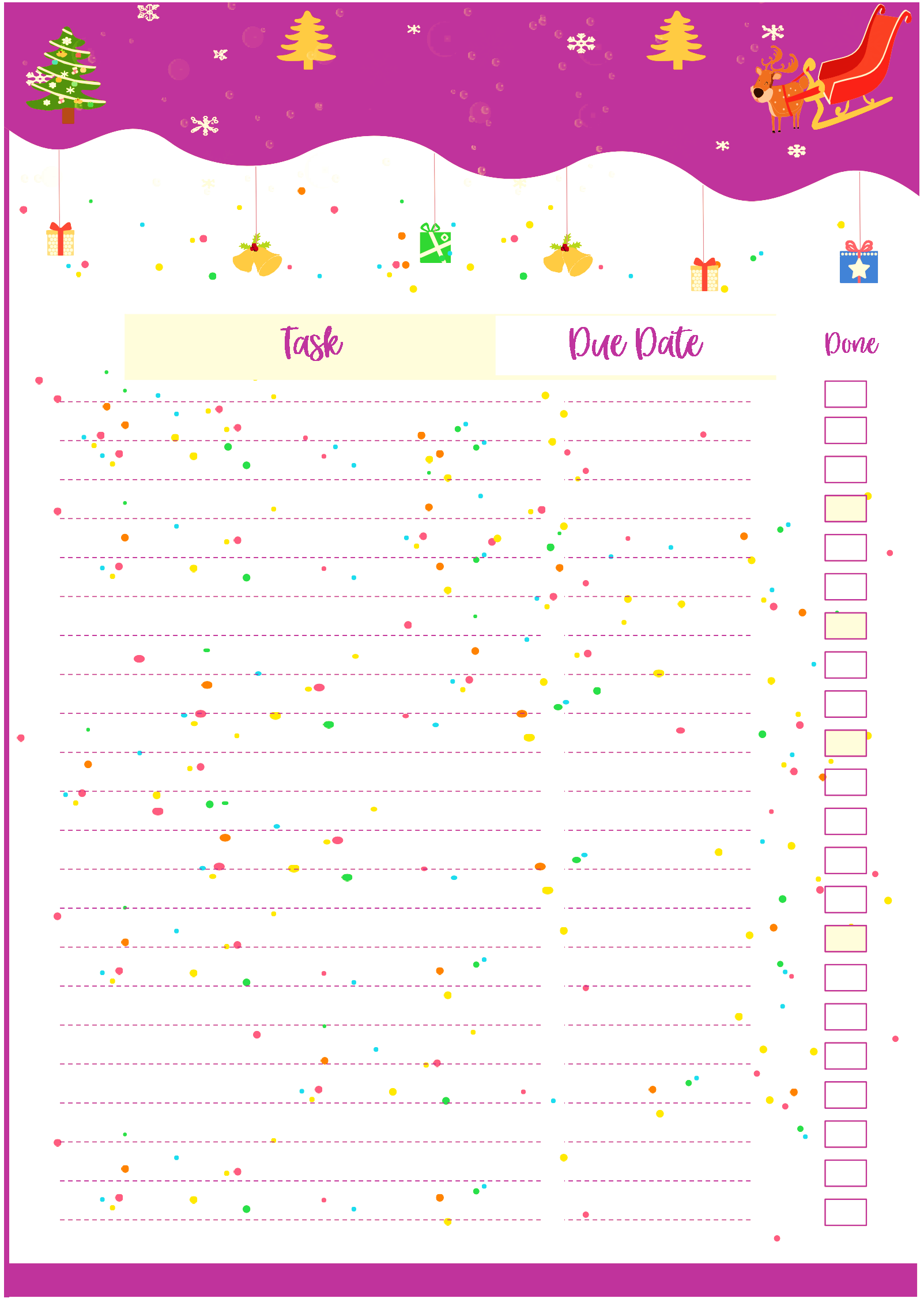 www.curiousandgeeks.com